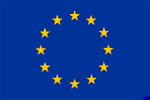 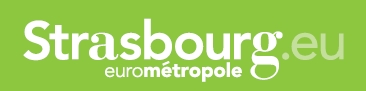 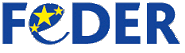 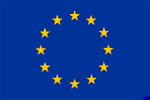 Dossier de candidatureAppel à projetsBeeLive - Le numérique au service du tourisme de demainLe tableau présentant un budget prévisionnel détaillé de l’opération devra également être renseigné. Informations sur le demandeurInformations sur le demandeurNom ou raison sociale:N° SIRETN° NAF (ou APE)Forme juridiqueTaille de la structure: effectifs salariés, chiffre d’affairePersonne à contacter:FonctionTéléphoneE-mailInformations sur le projetInformations sur le projetIntituléDescription détaillée: contexte objectifs recherchésrésultats escomptésDémontrer en quoi le projet présenté répond aux objectifs de l’appel à projet, et sa plus-value pour le territoire de l’Eurométropole. Une note de présentation pourra être jointe au dossier. Liste des dépenses présentées(dépenses d’études et d’investissement : équipements, prestations externes, dépenses liées à l’organisation d’événements, matériel, logiciels et les dépenses relatives à la conception) Date de début de réalisationDate de fin de réalisationLocalisation du projet Informations sur le financement du projetInformations sur le financement du projetCoût du projetMontant de la subvention FEDER sollicitéeMontant des autres cofinancements publics sollicitésAides publiques obtenues par la structure au cours des 3 dernières années, le cas échéant